Cumbria Prayer Diary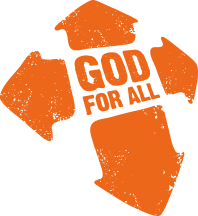 September 2020Praying with our fellow Christians in Cumbria, together with our link dioceses of Northern Argentina, Stavanger and ZululandIt is to be hoped that during September it will be possible to produce a prayer diary booklet once again. In the meantime, thank you for your patience and being willing to print off copies.  We will continue to pray for those who are in the front line of dealing with the current pandemic and the use of the following prayer is encouraged:Loving God, as your Son healed the sickAnd brought good news to the needyBe with us this day.Loving Jesus as you taught us to‘Do unto others as you would have them do to you’Be with all the medical staff this day.Loving spirit, your gift is healing,Bring your healing fire to our homes, our hospitals and our county,But most of all, be with us this day. AmenFor full information of the Anglican Communion please visit https://www.anglicancommunion.org/resources/cycle-of-prayer.aspxPrayer Diary Administrator – Joy BarrieJoy.Barrie@carlislediocese.org.ukJoy is currently off work so please send all comments to:Prayer Diary Editor – Cameron Butlandcdsa03@gmail.comWeek Thirty-five Theme – Carlisle DeanerySunday 30th August – Trinity 12Mission Community - Pray for the Heart of The City MC, The Two Rivers MC, Carlisle South MC, Carlisle Rural MC and Houghton and Kingmoor with St John’s MC. Pray for the people who lead and guide these mission communities.Coronavirus – Hospice at Home throughout the county, Marie Curie and McMillian nurses working in the communityGod for All – for the planning for the new pioneer hub, for all those already appointed and for those to be employed later in the year.World Church - Pray for the united Church of South IndiaThe Most Revd Dharmaraj Rasalam - Moderator of CSI & Bishop of South Kerala. Diocese – for the completion of implementation of the Mission Communities, giving thanks for all that has been achieved and praying for the future development of ‘doing mission together’ locally.Bishops – give thanks for the leadership of Bishop James and Bishop Emma, asking God’s blessing upon them in the days ahead.Monday 31st AugustSt Aidan - Aidan is often referred to as the ‘Apostle of the English’. He founded the community at Lindisfarne, and his gentle witness to the faith inspired the conversion of most English-speaking peoples.  A passionate opponent of slavery he freed many children and education was at the heart of his communities.Mission Community - Pray for Nigel Beer, Rural Dean, Rob Cook, Lay Chair and the Deanery Standing Committee. Pray for Caroline Kennedy Chaplain at the University of Cumbria and for Barrie Thomas lead Chaplain at the Cumberland InfirmaryWorld Church - Kimberley & Kuruman (Southern Africa) The Rt Revd Oswald SwartzKindu (Congo) The Most Revd Zacharie Masimango Katanda (Primate)Kinkiizi (Uganda) The Rt Revd Dan ZorekaTuesday 1st SeptemberMission Community - Pray for Kristian Tjemsland and Sophie Smith who lead Carlisle Network Youth Church. Pray for the churches which run Messy Churches, other family friendly expressions of church and Carer and Toddler Groups.World Church - Ondo (Nigeria) The Rt Revd Stephen OniCalabar (Nigeria) The Rt Revd Tunde AdeleyeKinshasa (Congo) The Rt Revd Achille MutshinduWednesday 2nd SeptemberMission Community - Pray for practical expressions of love in the community especially for those who run and support the Carlisle Food Bank, the Op Shops in the city and the Cornerstone run by St James’ Church.World Church -  Ontario (Canada) The Rt Revd Michael OultonCalcutta (North India) The Rt Revd Probal Kanto DuttaThursday 3rd SeptemberGregory the Great‘Not Angles but Angels”, is a pun that works in both Latin and English.  It is Pope Gregory’s alleged words in Rome that prompted the mission of St Augustine of Canterbury in 597.  St Gregory a wise and kindly Bishop of Rome is remembered fondly on this day.Mission Community - Pray for all people to be mission minded and willing to share their faith in Jesus. Pray for the groups and people who meet on the fringes of church life or who are exploring new ways of being church in Carlisle and the surrounding area.World Church - Ogbomoso (Nigeria) The Rt Revd Titus Babtunde OlayinkaCaledonia (Canada) The Rt Revd David TJ LehmannCalgary (Canada) The Most Revd Gregory Kerr-WilsonFriday 4th SeptemberSt BirinusThe seventh century Birinus was one of the first English Bishops.  His community was based on the banks of the river Thames and he laid the foundation for St Chad in converting Mercia and Wessex to faith. He is the first known follower of St Benedict’s rule in England.Mission Community – Pray for members of PCCs and the Deanery Synod – for wisdom, courage and guidance. Pray for fear overcoming fear, discernment to reveal the key issues and courage to step forward in faith.World Church - Oregon (The Episcopal Church) The Rt Revd Michael HanleyCalifornia (The Episcopal Church) The Rt Revd Marc AndrusSaturday 5th SeptemberMission Community - Pray for wisdom for all in church leadership as we face big decisions about the future of ministry and mission in the deanery.World Church - Orlu (Nigeria) The Most Revd Bennett OkoroCameroon (West Africa) The Rt Revd Dibo Thomas-Babyngton ElangoKirinyaga (Kenya) The Rt Revd Joseph KibichwaWeek Thirty-six Theme – HarvestSunday 6th September – Trinity 13Harvest – for the Bishop’s Harvest Appeal and all who will be helped during the next three years in the DRC and Palestine.  We give thanks for the last three years and the support of farmers and their communities in Malawi and Zululand.  We pray for today’s launch.Coronavirus – for the county Resilience Group and local groupings, giving thanks for local support groups and for the care of the most vulnerable in the community.God for All – for the new planned theological education for the churches in the North West and for new vocations to all forms of ministry.World Church - Pray for the Anglican Church of Southern AfricaThe Most Revd Thabo Makgoba - Archbishop of Capetown and Primate of Southern AfricaDiocese – for the completion of implementation of the Mission Communities, giving thanks for all that has been achieved and praying for the future development of ‘doing mission together’ locally.Bishops – give thanks for the leadership of Bishop James and Bishop Emma, asking God’s blessing upon them in the days ahead.Monday 7th SeptemberHarvest – for partnership with the Mothers’ Union in the DRC for the projects to be supported as part of this appeal.World Church - Oru (Nigeria) The Rt Revd Geoffrey ChukwunenyeCanberra & Goulburn (Australia) The Rt Revd Mark ShortTuesday 8th SeptemberNativity of the Blessed Virgin Mary – there are many days in the Church’s Year to celebrate Mary, the mother of Jesus.  Over the centuries today has been a special celebration in the English Church.  Many churches in England are dedicated to the Nativity of Mary.  Today we give thanks for her earthly life, her faith and love.Harvest – for partnership with Christian Aid in Palestine for the projects to be supported as part of this appeal.World Church - Osaka (Japan) The Rt Revd Andrew Haruhisa IsoCanterbury (England) The Most Revd and Rt Hon Justin Welby (Primate)Wednesday 9th SeptemberHarvest – for Harvest Festivals to be celebrated in our churches and parishes over this month, especially remembering Cumbrian farmers, those who work on the land and the challenges they face due to the current pandemic.World Church - Osun (Nigeria) The Rt Revd James Afolabi PopoolaCape Coast (West Africa) The Rt Revd Victor Atta-BaffoeThursday 10th SeptemberHarvest – for our local schools and their harvest celebrations, giving thanks for our children’s concern for the environment and care of creation.World Church – Today the worldwide Anglican Communion remembers the Diocese of Carlisle. Osun North (Nigeria) The Rt Revd Abiodun T OlaoyeCape Town (Southern Africa) The Most Revd Thabo Makgoba (Primate)Carlisle (England) The Rt Revd James Scobie NewcomeFriday 11th SeptemberHarvest – for the local support of the Bishop’s Harvest appeal for all the events and services planned.World Church - Osun North East (Nigeria) The Rt Revd Ebenezer Akorede OkuyeluCashel & Ossory (Ireland) The Rt Revd Michael Andrew James BurrowsSaturday 12th SeptemberHarvest – for the Partnership in World Mission Group, for Bishop Peter in his chairing, for the members and for the appointment of a new WDO.World Church - Ottawa (Canada) VacantCentral Buganda (Uganda) The Rt Revd Michael LubowaWeek Thirty-seven Theme – Kendal DeanerySunday 13th September – Trinity 14Deanery – give thanks for the five new Mission Communities: Beacon; Helm; Kent Estuary; Kirkby Lonsdale and; Two Valleys.Coronavirus – pray for local testing centres and for ‘track and trace’ system, for those home testing and for all staff facing aggression in the work as a result of the pandemic.God for All – for the God for All team and the support they provide to the new Mission Communities World Church - Pray for the Anglican Church of South AmericaThe Most Revd Gregory James Venables - Presiding Bishop of the Anglican Church of South America & Bishop of ArgentinaDiocese – for the Bishop’s Council and Diocesan Synod, for the diocesan task force and for decisions to be made about the future, asking for the gift of discernment and God’s guidance.Bishops – give thanks for the leadership of Bishop James and Bishop Emma, asking God’s blessing upon them in the days ahead.Monday 14th SeptemberHoly Cross Day – in the Church’s Year there are several days when we are encouraged to remember Christ crucified.  Holy Cross is a day when we remember the victory of the cross, and celebrate our salvation in Jesus Christ.Deanery – pray for those appointed as Mission Community leadersWorld Church - Otukpo (Nigeria) The Rt Revd David Bello. Central Busoga (Uganda) The Rt Revd Patrick WakulaKisangani (Congo) The Rt Revd Lambert Funga BotolomeTuesday 15th SeptemberSt Cyprian – third century Bishop of Carthage, who was known for the way he opposed various heresies.  During his episcope, many died during to plague but such was his compassion and care that it came to be known as ‘Cyprian’s plague’.  During the persecution of Emperor Valerian he was executed and his burial site became an important shrine in the fourth century.Deanery – pray for those who are responsible for NYC and families work in the new Mission Communities.World Church - Owerri (Nigeria) The Rt Revd Chukwuma Oparah. Central Ecuador (The Episcopal Church) The Rt Revd Victor ScantleburyKita Kanto (Japan) The Rt Revd Zerubbabel Katsuichi HirotaWednesday 16th SeptemberSt Ninian – Ninian was born at the end of the fourth century and trained in Rome.  He returned home to Galloway and founded his community at Whithorn.  His pattern of community was copied by Patrick and Columba.  Ninian introduced the practice of prayer from the desert teachers and the priority of John’s Gospel.  He is the founding saint of Christianity in Britain and Ireland.Deanery – for new ways of engaging with the communities, for fresh expressions of Church in the deaneryWorld Church - Owo (Nigeria) The Rt Revd Stephen Ayodeji FagbemiCentral Florida (The Episcopal Church) The Rt Revd Gregory BrewerThursday 17th SeptemberHildegard – a Benedictine nun from the twelfth century, Hildegard’s poems and songs made her very influential in the church.  Her spirituality was rooted in ‘the living light’ of Jesus in every human life. Her visions of the light of Christ have inspired Christians throughout the centuries.Deanery – for prayer groups within the Deanery, for Christian Meditation and Centering Prayer.World Church - Oxford (England) The Rt Revd Steven CroftCentral Gulf Coast (The Episcopal Church) The Rt Revd Russell KendrickCentral Melanesia (Melanesia) The Most Revd Leonard Dawea (Primate)Friday 18th SeptemberDeanery – for the parishes of the deanery and for the challenges in reopening for worship and prayer during the current pandemicWorld Church - Oyo (Nigeria) The Rt Revd Williams Oluwarotimi AladekugbeCentral New York (The Episcopal Church) The Rt Revd DeDe Duncan-ProbeSaturday 19th SeptemberDeanery – for all those engaged in any form of ministry and all exploring their vocationWorld Church – Pacong (South Sudan) The Rt Revd Joseph Maker AtotCentral Newfoundland (Canada) The Rt Revd John WattonKitale (Kenya) The Rt Revd Stephen KewasisWeek Thirty-eight Theme – Brampton Mission CommunitySunday 20th September – Trinity 15Mission Community – for the new Mission Community to be form in Brampton and the surrounding area, giving thanks for the coming together of the local churches in mission.Coronavirus – for the Brampton Community hospital and all who are working to combat the pandemic locally.God for All – for the Vision Refresh consultation and the progress being made towards the renewed county strategy for the next five years.World Church - Pray for the Province of the Episcopal Church of South SudanThe Most Revd Justin Badi Arama – Bishop of Juba and Archbishop of the Province of the Episcopal Church of South SudanDiocese – for the developing strategy to plan for the future in response to the current pandemic.Bishops – give thanks for the leadership of Bishop James and Bishop Emma, asking God’s blessing upon them in the days ahead.Monday 21st SeptemberSt Matthew – Levi was one of the disciples called by Jesus and as a tax collector the story of his conversion shows the love of God for even those hated by society.  His gospel was supported by the church at Antioch at the Council of Laodicea and listed as one of the four canonical gospels. As a result Matthew is one of the Four Evangelists usually represented in icons by the ox. Mission Community – pray for our churches: Saint Martin, Brampton; Saint Kentigern, Irthington; Saint John the Evangelist, Crosby on Eden: All Saints, Scaleby: Brampton Methodist Church; Gilsland Methodist Church; Lanercost Priory; Saint Mary, Walton;Saint Cuthbert, Nether Denton; Saint Mary Magdalene, Gilsland; Saint Mary Magdalene, Hayton; Talkin Church;Saint Thomas a Becket, Farlam; Saint Peter, Castle Carrock; Saint Mary, Cumwhitton; and, Saint Mary, Cumrew.World Church - Kiteto (Tanzania) The Rt Revd Isaiah ChambalaKitgum (Uganda) The Rt Revd Wilson KitaraKitui (Kenya) The Rt Revd Josephat MuleTuesday 22nd SeptemberMission Community – pray for our ministers: Revd Angela Hughes; Revd Rachel Williams; Revd Edward Johnson; Revd Stephen Robertson; Ruth Hutchinson and Sheila Goodliffe.World Church - Panama (Central America) The Rt Revd Julio Murray Thompson (Primate)Central Pennsylvania (The Episcopal Church) The Rt Revd Audrey ScanlanKivu (Rwanda) The Rt Revd Augustin AhimanaWednesday 23rd SeptemberMission Community - Please pray Network Youth Church based in Brampton at the Green Door Centre, and for Ruth Hutchinson our NYC leader.  Pray for new committee members and funding to secure the future of this work in the deanery.World Church - Pankshin (Nigeria) The Rt Revd Dr Olumuyiwa AjayiCentral Philippines (Philippines) The Rt Revd Dixie Copanut TaclobaoThursday 24th SeptemberMission Community - Please pray for all pastoral visitors.Chaplaincy to Brampton Community Hospital and Carlisle Airport.Pray for the opportunity to restart Wednesday and Saturday morning coffee gatherings and other social events (currently suspended).Please pray for Ruth Hutchinson and Rachel Gleave (NISCU) in their work in William Howard School and also the local primaries.World Church - Panyana (South Sudan) The Rt Revd Seme Nigo Abinda Central Solomons (Melanesia) The Rt Revd Ben SekaCentral Tanganyika (Tanzania) The Rt Revd Dickson ChilonganiFriday 25th SeptemberLancelot Andrewes – English Bishop who served under Elizabeth 1 and James 1 being responsible for the translation of King James Version of the Bible. Famous for his poetical sermons and his influence on preaching.Mission Community – pray that we might take forward lessons learned during “lockdown”: development of online presence, including teaching ministry and Zoom services. Possible partnership with local community groups to provide a food bank in Brampton and meal on wheels service for the surrounding area.World Church - Central Zambia (Central Africa) The Rt Revd Derek Gary Kamukwamba (Diocesan Bishop)Saturday 26th SeptemberDeacons – for those to be ordained today in the various services in the cathedral.Mission Community - pray that we might grow in our understanding of the Christian faith and have the confidence to share that faith with others. Pray that the whole people of God may have a heartfelt belief that the gospel can transform lives and save souls.World Church - Paraguay (South America) The Rt Revd Peter John Henry BartlettCentral Zimbabwe (Central Africa) The Revd Ignatius MakumbeKobe (Japan) The Rt Revd Augustine Naoaki KobayashiWeek Thirty-nine Theme – Derwent DeanerySunday 27th September – Trinity 16Deanery – pray for the Binsey, Grasmoor and Keswick Mission CommunitiesCoronavirus – for the community hospitals at Cockermouth and Keswick, for all those caring for the community at this timeGod for All – for the support of Fresh Expressions, Messy Church and the Moving Forwards programme.World Church - Pray for the Province of the Episcopal Church of SudanThe Most Revd Ezekiel Kumir Kondo - Archbishop of the Province of Sudan & Bishop of KhartoumDiocese – for the priestings taking place over the county this week and all those being ordained.Bishops – give thanks for the leadership of Bishop James and Bishop Emma, asking God’s blessing upon them in the days ahead.Monday 28th SeptemberDeanery – for the new Mission Community leaders and for those in local leadership.World Church - Patna (North India) The Most Revd Dr Philip MarandihChandigarh (North India) The Rt Revd Younas MasseyTuesday 29th SeptemberSt Michael and All Angels – Michaelmas is one of the four traditional quarter days. This year it is the season for ordinations due to the cancellations of most Petertide services.  A time when we give thanks for the whole host of heaven, God’s kingdom and the gifts of the Spirit throughout creation.Deanery – for all the churches of the Mission Communities giving thanks for a desire to work together in mission.World Church - Pelotas (Brazil) The Rt Revd Renato Da Cruz RaatzChelmsford (England) VacantWednesday 30th SeptemberSt Jerome – Jerome was born in modern Slovenia, he was a scholar who converted to Christianity followed a serious illness in Antioch. As a close friend of Bishop Paulinus of Antioch he set about his life’s work of translating into Latin the newly authorised canon of scripture.  The Vulgate was completed in 405, just five years after the final canonical list of the Bible was agreed.Deanery – for all those working with young people, for Messy Church and for the deanery NYCWorld Church - Pennsylvania (The Episcopal Church) The Rt Revd Daniel GutierrezChester (England) VacantThursday 1st OctoberAnthony Ashley Cooper – the Seventh Earl of Shaftesbury was a leading social reformer of the Victorian Church.  A leading advocate of reforming the care for the mental ill, introducing health and safety standards for miners and factory workers, as well as ending child labour and introducing universal education. His Christianity found expression with other great Victorian social reformers.Deanery – for local schools and for all those building bridges between the Mission Communities and the families in their communitiesWorld Church - Perth (Australia) The Most Revd Kay GoldsworthyChhattisgarh (North India) The Rt Revd Robert AliChicago (The Episcopal Church) The Rt Revd Jeffrey LeeFriday 2nd OctoberDeanery – for the elderly and housebound in the community, for all carers and the support of the local church congregationsWorld Church - Peru (South America) The Rt Revd Jorge Luis AguilarChichester (England) The Rt Revd Martin WarnerSaturday 3rd OctoberBishop George Bell – Bishop Bell was one of the founders of the interwar ecumenical movement and a friend of Dietrich Bonheoffer, supporting the Confessing Church.  He opposed the targeting of cilivians during the Second World War.  Recently George Bell has been cleared of allegations made against him many years after his death in 2017 following the Carlile report, an apology was given to his family and his commemoration was restored in the Church’s calender.Deanery – for the opportunity to minister to the millions of visitors to the deanery, and to offer a faithful witness to the gospel.World Church - Peshawar (Pakistan) The Most Revd Humphrey Peters (Primate)Chotanagpur (North India) The Rt Revd B. B. BaskeyKoforidua (West Africa) The Rt Revd Felix Odei AnnancyGod for all,You reached out to the world in your Son Jesus Christ.Help us to reach out in faith and love and witness to all.God for all, you send your Holy Spiritto empower and gift your Church.By your Spirit help us grow in unity,grow as followers of Jesus Christ,and grow in your kingdomin Cumbria and in this worldAmen